CroatiaCroatiaCroatiaCroatiaMay 2027May 2027May 2027May 2027SundayMondayTuesdayWednesdayThursdayFridaySaturday1Labour Day2345678Orthodox EasterOrthodox Easter Monday9101112131415Mother’s Day16171819202122Feast of the Sacrifice (Eid al-Adha)23242526272829Corpus Christi3031National DayNOTES: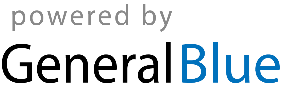 